Домашняя работа «Модули math и random»§ 2.2.3Правильный многоугольник — выпуклый многоугольник, у которого равны все стороны и все углы между смежными сторонами. Площадь правильного многоугольника с длиной стороны aa и количеством сторон nn вычисляется по формуле: 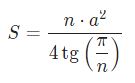 Даны два числа: натуральное число n и вещественное число a. Напишите программу, которая находит площадь указанного правильного многоугольника.Почтовый индекс  имеет вид: LetterLetterNumber_Number_NumberLetterLetter, где Letter – заглавная буква английского алфавита, Number – число от 0 до 9 (включительно).Напишите программу, которая с помощью модуля random генерирует и возвращает случайный корректный почтовый индекс.